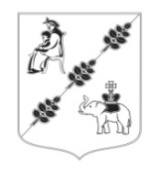 АДМИНИСТРАЦИЯ МУНИЦИПАЛЬНОГО ОБРАЗОВАНИЯ КОБРИНСКОГО СЕЛЬСКОГО ПОСЕЛЕНИЯ ГАТЧИНСКОГО МУНИЦИПАЛЬНОГО РАЙОНА ЛЕНИНГРАДСКОЙ ОБЛАСТИПОСТАНОВЛЕНИЕОт 04 декабря 2018 года                                                                                                                     № 349«Об  утверждении  средней  рыночной стоимости одного  квадратного  метра общей  площади  жилья по муниципальному образованию Кобринского сельского поселения Гатчинского муниципального района Ленинградской области на 1 квартал 2019 года»	В соответствии с Федеральным законом от 06.10.2003 года № 131-ФЗ «Об общих принципах организации местного самоуправления в Российской Федерации», Приказом Министерства строительства и жилищно-коммунального хозяйства Российской Федерации «О показателях средней рыночной стоимости одного квадратного метра общей площади жилого помещения по субъектам Российской Федерации на I квартал 2019 года», Распоряжением Правительства Ленинградской области от 11.12.2007 года № 536-р «О полномочиях при определении средней рыночной стоимости одного квадратного метра общей площади жилья по муниципальным образованиям Ленинградской области для расчета размера субсидий, предоставляемых за счет средств областного бюджета Ленинградской области на строительство (приобретение) жилья», руководствуясь Методическими рекомендациями по определению норматива стоимости одного квадратного метра общей площади жилья в муниципальных образованиях Ленинградской области и стоимости одного квадратного метра общей площади жилья в сельской местности Ленинградской области, утвержденными Распоряжением Комитета по строительству Ленинградской области от 04.12.2015 года № 552, Уставом Муниципального образования Кобринского сельского поселения Гатчинского муниципального района Ленинградской области, Администрация муниципального образования Кобринского сельского поселения Гатчинского муниципального района Ленинградской областиПОСТАНОВЛЯЕТ 	1. Утвердить среднюю рыночную стоимость одного квадратного метра общей площади жилья по муниципальному образованию Кобринского сельского поселения Гатчинского муниципального района Ленинградской области на 1 квартал 2019 года в размере                          49 687 (Сорок девять тысяч шестьсот восемьдесят семь) рублей 20 копеек.	2. Для расчета норматива стоимости одного квадратного метра общей площади жилья по муниципальному образованию Кобринского сельского поселения Гатчинского муниципального района Ленинградской области в рамках реализации основного мероприятия "Обеспечение жильем молодых семей" государственной программы Российской Федерации «Обеспечение доступным и комфортным жильем и коммунальными услугами граждан Российской Федерации», подпрограмм "Жилье для молодежи" и «Поддержка граждан, нуждающихся в улучшении жилищных условий на основе принципов ипотечного кредитования в Ленинградской области» государственной программы Ленинградской области «Обеспечение качественным жильем граждан на территории Ленинградской области», на 1 квартал 2019 года применять показатель средней рыночной стоимости одного квадратного метра общей площади жилого помещения, установленной для Ленинградской области федеральным органом исполнительной власти,                           уполномоченным Правительством Российской Федерации в размере                                                        45 685 (Сорок пять тысяч шестьсот восемьдесят пять) рублей.3.  Настоящее Постановление вступает в силу с момента подписания.И.о. Главы администрацииКобринского сельского поселения                                                  			Д.С. Халтунен